Об утверждении порядка ведения учета и осуществления хранения исполнительных документов и иных документов, связанных с их исполнением, предусматривающих обращение взыскания на средства участников казначейского сопровождения На основании статей 242.1, 242.6-1 Бюджетного кодекса Российской Федерации приказываю: Утвердить прилагаемый Порядок ведения учета и осуществления хранения исполнительных документов и иных документов, связанных с их исполнением, предусматривающих обращение взыскания на средства участников казначейского сопровождения. Опубликовать настоящий Приказ на официальном сайте Правительства Самарской области в информационно-телекоммуникационной сети Интернет.Контроль за исполнением настоящего Приказа возложить на руководителя департамента исполнения областного бюджета и отчетности министерства управления финансами Самарской области.Настоящий Приказ вступает в силу с 1 января 2022 года. Каюров 2423296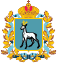 МИНИСТЕРСТВО УПРАВЛЕНИЯ ФИНАНСАМИСАМАРСКОЙ ОБЛАСТИПРИКАЗ№  г.Самара